DAIRY PROMOTIONAL MATERIALS SOURCESDairy Princesses and their helpers need a variety of materials to complement any appearance or program. The best source for these materials is the Promotion Agency / Dairy Council covering your county as listed below.In addition, anyone, regardless of geographic location, may purchase materials from the following:	Spartan Promotional Group, Inc.					Julie Parrow 1-800-441-1333       (651) 735-1333		711 Hale Avenue, North Oakdale, MN  55128		http://www.spartanestores.com/gotmilk/Seaboard Graphics				Fuel Up to Play 60 StoreJenny Fitzgerald (315) 652-4200			http://server.seaboardgraphics.com/v5fmsnet/oe.asp?pos=gomilk&v=27570 Oswego Road Liverpool, NY 13090ALLIED MILK PRODUCERS’ COOPERATIVE, INC.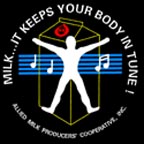 	1360 Eisenhower Boulevard, Suite 100		Eva Strang	Johnstown, PA 15904-3307				Education Coordinator 	(814) 254-4814  *  FAX   814-254-4815		Email: manager@alliedmilkproducers.com	Website: www.alliedmilkproducers.com/AMERICAN DAIRY ASSOCIATION NORTH EAST	Interstate Place II, 100 Elwood Davis Road		Dawn Houppert	North Syracuse, NY  13212				Email: DHouppert@milk4u.org	315-472-9143 Office  *  FAX  315-472-0506	Website: www.adadc.com